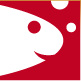 Datum objednávky: 23.11.2023Číslo objednávky: 190/71209310/2023Objednatel:Dodavatel:RYBKA,poskytovatel sociálních služebElert.cz Petr FabiánTovární 122X XXXX XXX277 11 NeratoviceXXX XX XXXXXXBankovní spojení: 51-2559690267/0100IČ: 71209310IČ: 47046295POPIS POLOŽKYMNOŽSTVÍ / KČPOPIS POLOŽKYMNOŽSTVÍ / KČObjednáváme u Vásrevizi spotřebičů CHB, DOZPrevizi strojního zařízení  DOZPrevize hromosvodu DOZP a CHBPodpis objednatele: Podpis dodavateleXXXXX XXXXXXXPlatební podmínky:  bankovní převod,  hotovostTermín dodání: co nejdříveZpůsob dodání:Adresa doručení:      Tovární 122,  277 11 Neratovice